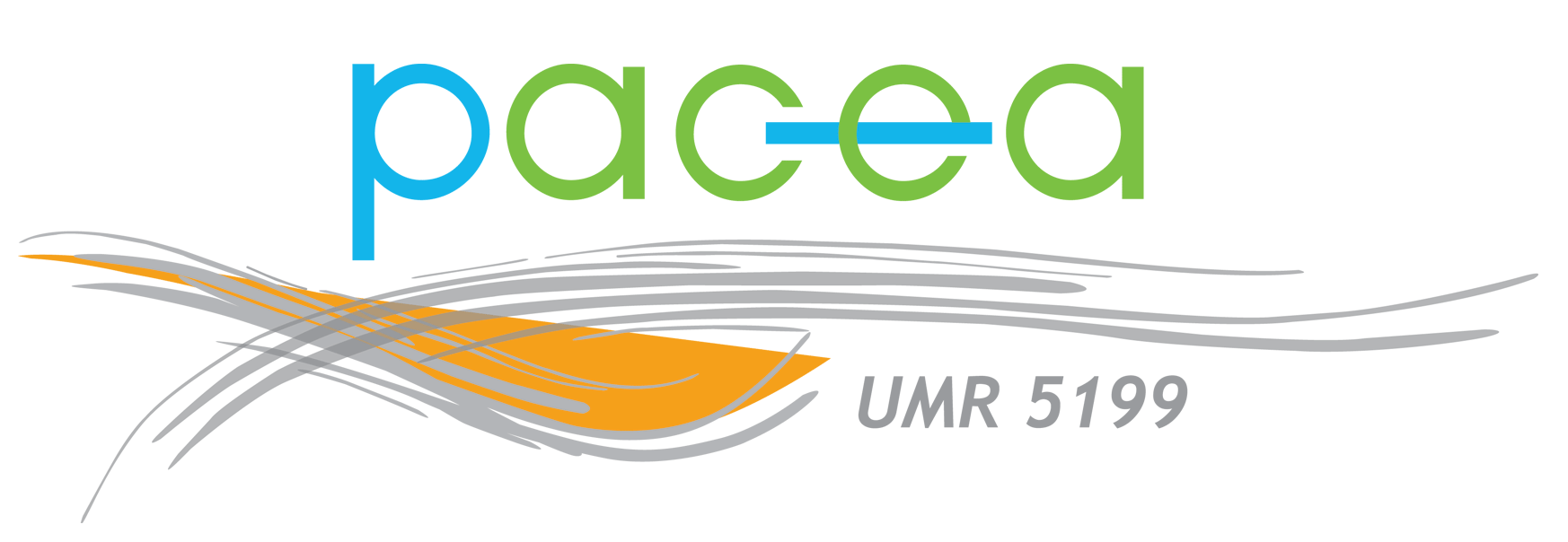         Nouveautés Documentation PACEAJanvier 2021 __________1 • MonographiesAverbouh A. Feruglio V., Plassard F., Sauvet G. (2021) – Bouquetins et Pyrénées. I, De la Préhistoire à nos jours : offert à Jean Clottes, Conservateur général du Patrimoine honoraire. Aix-en-Provence : Presses Universitaires de Provence, 413 p. (Préhistoires de la Méditerranée)Kuhn S.L. (2021) – The evolution of Paleolithic technologies. London, New York : Routledge, 419 p.Lumley H. de (dir.) (2020) – Grotte du Lazaret, Nice, Alpes-Maritimes : des campements de chasseurs de cerfs, de bouquetins, d’aurochs et d’éléphants sur le littoral méditerranéen entre -190 000 et -120 000 ans. Paris : CNRS Editions, 2020, 118 p.Pasty J.-F. (dir.) (2020) – Le site azilien des Gargailles à Lempdes : étude d’une occupation humaine de plein air dans son cadre téphrostratigraphique. Clermont-Ferrand : Presses universaires Blaise-Pascal, 173 p. (Terra Mater ; 3)Schmitt A., Anstett E. (dir.) (2020) – Des cadavres dans nos poubelles : restes humains et espaces détritiques de la Préhistoire à nos jours. Paris : Editions Pétra, 302 p. (Les cadavres dans les génocides et les violences de masse)2 • Tirés-à-part- Membres de PACEA et collaborateurs bénévolesBalzeau A., Turq A., Talamo S., Daujeard C., Guérin G., Welker F., Crevecoeur I., Fewlass H., Hublin J.-J., Lahaye C., Maureille B., Meyer M., Schwab C., Gómez-Olivencia A. (2020) – Pluridisciplinary evidence for burial for the La Ferrassie 8 Neandertal child. Scientific Reports, 10 : 21230. (https://doi.org/10.1038/s41598-020-7711-z) (zotero)Bochaton C., Cochard D., Gala M., Chalifour J., Lenoble A. (2020) – Initial observations of the subfossil fauna from Tintamarre island (Anguilla Bank, Lesser Antilles). Quaternaire, vol. 31, n° 4, p. 327-340. (zotero)Bochaton C., Ephrem B., Bérard B., Cochard D., Gala M., Korzow Richter K., Le Lay A., Renou S., Lenoble A. (2021) – The pre-Columbian site of Roseau (Guadeloupe, F.W.I.) : intra-site chronological variability of the subsistence strategies in a Late Ceramic archaeological vertebrate assemblage. Archaeological and Anthropological Sciences, vol. 13, n° 1, art. 16, 17 p. (https://link.springer.com/article/10.1007/s12520-020-01246-4) (zotero)Brunel S., Bennett E.A., Cardin L., Garraud D., Barrand Emam H., Beylier A., Boulestin B., Chenal F., Ciesielski E., Convertini F., Dedet B., Desbrosse-Dagobertiere S., Desenne S., Dubouloz J., Duday H., Escalon G., Fabre V., Gailledrat E., Gandelin M., Gleize Y., Goepfert S., Guilaine J., Hachem L., Ilett M., Lambach F., Maziere F., Perrin B., Plouin S., Pinard E., Praud I., Richard I., Riquier V., Roure R., Sendra B., Thevenet C., Thiol S., Vauquelin E., Vergniaud L., Grange T., Geigl E.-M., Pruvost M. (2020) – Ancient genomes from present-day France unveil 7,000 years of its demographic history. PNAS, vol. 117, n° 23, p. 12791-12798. (https://www.pnas.org/cgi/doi/10.1073/pnas.1918034117) (zotero)Dodat P.-J., Tacail T., Albalat E., Gómez-Olivencia A., Couture-Veschambre C., Holliday T., Madelaine S., Martin J.E., Rmoutilova R., Maureille B., Balter V. (2021) – Isotopic calcium biogeochemistry of MIS 5 fossil vertebrate bones : application to the study of the dietary reconstruction of Regourdou 1 Neandertal fossil. Journal of Human Evolution, vol. 151, 102925. (https://doi.org/10.1016/j.jhevol.2020.102925) (zotero)Doyon L. (2019) - Bone needles in China and their implications for Late Pleistocene hominin dispersals. Acta Anthropologica Sinica, vol. 38, n° 3, p. 362-372. (DOI:10.16359/j.cnki.cn11-1963/q.2019.0033) (zotero)Doyon L., Li Z., Li H., d’Errico F. (2018) – Discovery of circa 115,000-year-old bone retouchers at Lingjing, Henan, China. PLoS ONE, 13 (3) : e0194318.(https://doi.org/10.1371/journal.pone.0194318) (zotero)Garralda M.D., Maureille B., Le Cabec A., Oxilia G., Benazzi S., Skinner M.M., Hublin J.-J., Vandermeersch B. (2020) – The Neanderthal teeth from Marillac (Charente, Southwestern France) : morphology, comparisons and paleobiology. Journal of Human Evolution, vol. 138, 102683, 27 p. (https://doi.org/10.1016/j.hevol.2019.102683) (zotero)Kacki S., Trinkaus E., Schotsmans E.M.J., Courtaud P., Dori I., Dutailly B., Guyomarc’h P., Mora P., Sparacello V.S., Villotte S. (2020) – Complex mortuary dynamics in the Upper Paleolithic of the decorated cavec de Cussac, France. PNAS, vol. 117, n° 26, p. 14851-14856. (https://www.pnas.org/cgi/doi/10.1073/pnas.2005242117) (zotero)Langlais M., Fat Cheung C., Laroulandie V., Lefèbvre A., Marquebielle B., Pétillon J.-M. (2020) – Dix mille ans de peuplement humain sur le versant nord des Pyrénées (21000-11000 cal BP) entre unification et régionalisation culturelles. Munibe : Anthropologia-Arkeologia, n° 71,  13 p. (http://www.aranzadi.eus/fileadmin/docs/Munibe/maa.2020.71.18.pdf) Langlais M. (2018) – From the social composition of a campsite to Magdalenian cultural reproduction : studying technical expertise at Verberie (Oise, France) to better understand sites in the Aquitaine Basin In : Klaric L. (ed.), The Prehistoric apprentice : investigating apprenticeship, know-how and expertise in Prehistoric technologies. Brno : The Czech Academy of Sciences, Institute of Archaeology, p. 251-375. (The Dolni věstonice studies ; 24)Lorvelec O., Yvon T., Lenoble A. (2021) – Histoire de la petite mangouste indienne Urva auropunctata (Hodgson, 1836) dans les Antilles : une introduction aux conséquences sociétales et écologiques majeures. Anthropozologica, vol. 56, n° 1, p. 1-22. (https://doi.org/10.5252/anthropozoologica2021v56a1) (zotero)
Mounier A., Heuzé Y., Samsel M., Vasilyev S., Klaric L., Villotte S. (2020) – Gravettian cranial morphology and human group affinities during the European Upper Palaeolithic. Scientific Reports, 10 : 21931. (https://doi.org/10.1038/s41598-020-78841-x) (zotero)Rufà A., Alonso G., Blasco R., Cueto M., Camarós E. (2020) – Testing the damage caused by a golden eagle (Aquila chrysaetos) on a primate skull : a taphonomie case study of the bone damage observed after a simulated predatory attack. International Journal of Osteoarchaeology, vol. 30, p. 789-797. (https://doi.org/10.1002/oa.2909) (zotero)Tihanyi B., Berthon W., Kis L., Váraldi O.A., Dutour O., Révész L., Pálfi G. (2020) – “Brothers in arms” : activity-related skeletal changes observed on the humerus of individuals buried with and without weapons from the 10th-century CE Carpathian Basin. International Journal of Osteoarchaeology, vol. 30, p. 798-810. (https://doi.org/10.1002/oa.2910) (zotero)Urciuoli A., Zanolli C., Beaudet A., Pina M., Almécija S., Moyà-Solà S., Alba D.M. (2021) – A comparative analysis of the vestibular apparatus in Epipliopithecus vindobonensis : phylogenetic implications. Journal of Human Evolution, vol. 151, 102930. (https://doi.org/10.1016/j.jhevol.2020.102930) (zotero)3 • PériodiquesL'Anthropologie, vol. 124, n° 3, octobre 2020Art préhistorique (https://www.sciencedirect.com/journal/lanthropologie/vol/124/issue/3)Bednarik R.G. – First Pleistocene rock art found in central Europe, 25 p.Baitenov E.M. – Notes on tectiforms : experience of interpretation, context, 32 p. Pinçon G., Fuentes O. – L’art rupestre en abri sous-roche du Paléolithique supérieur, 12 p. Jouve G. – Les entrées préhistoriques à la grotte Chauvet-Pont d’Arc, 12 p.Jouve G., Pettitt P., Bahn P. – Chauvet cave’s art remains undated, 16 p.Khaled F.-Z. – Nouvelles données concernant les représentations du bubale antique de l’Atlas saharien, Algérie, 34 p.Ben Nasr J., Houla Y. – Les gravures rupestres d’Aïn Charchara (Smar-Tataouine ; Sud-est tunisien), 11 p. Klock-Fontanille I. – Hypothèses et propositions pour envisager l’étude des gravures rupestres du mont Bego comme une écriture, 20 p. L'Anthropologie, vol. 124, n° 4, novembre 2020Néolithique(https://www.sciencedirect.com/journal/lanthropologie/vol/124/issue/4)Grifoni Cremonesi R. – Témoignages de cultes et de rites au Néolithique et à l’âge des métaux en Italie, 19 p.Masson Mourey J. – La voie des marques (ou Lévi-Strauss dans le Midi) : une première approche structuraliste des stèles anthropomorphes néolithiques d’Occitanie, 15 p. Cassen S., Grimaud V., Le Jeune Y. – Signes et désordres sur la stèle néolithique n° 3 à La Bretellière (Saint-Macaire-en-Mauges, Maine-et-Loire), 26 p. Raghu Y., Pramod Kumar M., Jayaraju N. – Rock art as a proxy of paleo anthropo-cultural scenarios : a case from Andhra Pradesh, India, 14 p.Ha M.-S., Cho T.-S., Kong S. – Les caractéristiques des dolmens en Corée et les résultats des recherches récentes, 17 p.L'Anthropologie, vol. 124, n° 5, décembre 2020Paléoanthropologie, Géochronologie(https://www.sciencedirect.com/journal/lanthropologie/vol/124/issue/5)Noerwidi S., Vialet A., Widianto H. et al. – Exploring the diversity of fossil hominin dental patterns in the western Indonesian archipelago during the Quaternary by geometric morphometric analysis : application on second upper and lower molars, 20 p.Voisin J.-L., Feuerriegel E.M., Churchill S.E., Berger L.R. – La ceinture scapulaire Homo naledi : une adaptation à l’escalade de bloc, 16 p. Hambücken A. – La forme de la cavité glénoïdale de la scapula humaine : variabilité et hypothèse fonctionnelle, 11 p. Bartsiokas A., Arsuaga J.-L. – Hibernation in hominins from Atapuerca, Spain half a million years ago, 34 p.Ren J., Wonka P., Harihara G., Ovsjanikov M. – Geometric analysis of shape variability of lower jaws of prehistoric humans, 12 p.Lumley H. de, Lumley M.-A. de. – Addendum à “Analyse géométrique de la variabilité de la forme des mâchoires inférieures des hominidés fossiles”, 2 p.Shen G., Wang Y., Tu H., Tong H. et al. – Isochron 26 A1/10 Be burial dating of Xihoudu : evidence for the earliest human settlement in northern China, 26 p.Jouve G. – Contrôler la décontamination du charbon de bois paléolithique par l’isotope 13 du carbone, application aux datations dans la grotte de Candamo, 8 p. ArcheoSciences : revue d’archéométrie, n° 44-1, 2020Cau Ontiveros M.A., Fantuzzi L., Tsantini E., Mas Florit C., Chávez-Alvarez E., Gandhi A. – Archaeometric characterization of water jars from the Muslim period of the city of Pollentia (Alcúdia, Mallorca, Balearic Islands), p. 7-17Queffelec A.– Provenancing turquoise : a difficult task, p. 19-31Frerebeau N., Ben Amara A., Cantin N. – Analyse de données de composition et identification des altérations géochimiques des matériaux céramiques : le cas des productions d’un atelier ibérique (Teruel, Espagne ; IIe-Ier siècles avant J.-C.), p. 33-50Manas A. – “All that glisters is not gold” : a colorimetric assessment of the touchstone for gold ternary alloys, p. 51-62Maggetti M., Rosen J. – Deux anges du XVIIe siècle : Cosne-sur-Loire ou Nevers ? p. 63-69Giresse P., Bromblet Ph., Barrau C. de – Le marbre de Carrare dans les oeuvres romanes du Roussillon pendant le XIe siècle (linteau de Saint-Genis-des-Fontaines, linteau et table d’autel de Saint-André-de-Sorède) : analyses texturales et isotopiques, p. 71-79Calastrenc C., Baleux F., Poirier N., Rendu C. – Thermographie aéroportée par drone : nouvelle procédure pour la détection archéologique en haute montagne, p. 81-96Chantreau L., Tabbagh A., avec la collab. de Monnier J.-L. – Hommage à Loïc Langouët (1941-2018), p. 97-100Vigne J.-D. – Hommage à Anne Tresset (1963-2019), p. 101-103Bulletin de la Société Préhistorique française, t. 117, n° 4, octobre-décembre 2020(http://www.prehistoire.org/515_p_55320/bulletin-de-la-spf-2020-tome-117.html#1174 html)Peschaux C., Deseine A., Leduc C., Le Jeune Y ;, Marquebielle B., Valentin B., Valentin F. – Mesolithic settlement on la Haute-île in Neuilly-sur-Marne (Seine-Saint-Denis, France) : between funerary and domestic functions,  p. 547-581Defranould E. – Variabilité des productions lithiques de la basse vallée du Rhône au Néolithique ancien, p. 583-617Brunet V., Dupart O., Lefebvre A et al. – Présentation et intégration régionale des sépultures campaniformes de Trémery « ZAC de la Fontaine-des-Saints » site 19 (Moselle), p. 619-639Berranger M., Bauvais S. – Changements sociétaux et évolution de l’économie du fer du Hallstatt D à La Tène D dans le Nord-Est de la France, p. 641-671Monney J. – Interactions symboliques en milieu insulaire : les roches gravées précolombiennes de Guadeloupe et leur relation au paysage, p. 673-707Actualités scientifiques :Masson Mourey J., Bianchi N. – La roche gravée du vallon du Haut-Couletta (Fontan, Alpes-Maritimes), p. 711-714Surmely F., Pranyes A. – Le grand pic en silex de Gevrey-Chambertin (Côte d’Or), p. 715-719Comptes rendus livres :Ghesquière E. – Musch G. (2019), Belle-île-en-Mer au temps de la Préhistoire (BIEMA, 207 p.), p. 720Bostyn F. – Mallet N., Pellegrin J., Verjux Ch. (dir.) (2019), Le phénomène pressignien : la diffusion des poignards et autres silex taillés du Grand-Pressigny en Europe occidentale au Néolithique (Association des publications chauvinoises, 892 p.), p. 721-722Jeunesse C. – Lehoërff A. (2020), Le Néolithique (coll. Que sais-je ?, 126 p.), p. 722-725International Newsletter on Rock Art (INORA), n° 88, 2020Dubey-Pathak M. – Représentations des femmes et des mères dans l’art rupestre de l’Inde, p. 1-10Bednarik R.G.– Analyse U/TH et datation de l’art rupestre, p. 10-14Bednarik R.G. – Revoir Siega Verde, Espagne, p. 15-18Hermann L. – Note sur les pétroglyphes d’Arzanfoud (Arzanpoul), province de Hamadan, ouest de l’Iran, p. 19-21Van Hoek M. – Un cas de diffusion ou de créativé parallèle ? p. 21-22Román Ramos I. – Gravures rupestres, abris et habitats sur le site archéologique de Tehuacalco, Guerrero, Mexique, p. 23-31Karstologia, n° 76, 2e semestre 2020(https://publications.ffspeleo.fr/bulletin.php?id=26004)Audra Ph., Bigot J.-Y., Nobécourt J.-C. – Hydrologie du karst en bande nummulitique du système de la Lare (Saint-Benoît, Alpes-de-Haute-Provence) : interprétation de traçages et de suivis hydrologiques, p. 1-12Nobécourt J.-C.– Expressions anthropiques et marqueurs sociétaux : enquête sur les fréquentations historiques dans la grotte de la Lare (Alpes-de-Haute-Provence), p. 13-30Kemper J., Jaillet S., Hobléa F., Pons-Branchu E., Letscher R., Delannoy Y. – La grotte de Hautecourt, un jalon géomorphologique clé de la vallée du Suran (Ain, France), p. 31-46Quinif Y., Blockmans S., Verheyden S., Delaby S., Chang H., Edwards R.L. – La grotte du Pont d’Arcole (Hastière, Belgique) : dépôts et relation avec l’enfoncement de la Meuse, p. 47-60Quaternaire, vol. 31, n° 4, mars 2020(https://journals.openedition.org/quaternaire/14302)Battentier J., Thiébault S., Binder D. et al. – L’évolution du couvert forestier et son exploitation mésolithique et néolithique à La Font-aux-Pigeons (Châteauneuf-les-Martigues, Bouches-du-Rhône) : apports de l’anthracologie, p. 263-280Bonchkovskyi O.– The loess-palaeosol sequence of Novyi Tik : a new Middle and Upper Pleistocene record for Volyn’ Upland (North-West Ukraine), p. 281-308Benamrane M., Jadid M., Dahmani H., Talbi F. – L’histoire éruptive du volcan monogénique quaternaire de Timahdite (Moyen Atlas, Maroc), p. 309-326Bochaton C., Cochard D., Gala M., Chalifour J.,  Lenoble A. – Initial observations of the subfossil fauna from Tintamarre Island (Anguilla Bank, Lesser Antilles), p. 327-340